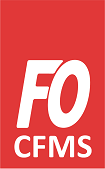 DÉCOUVRIR L’ÉCONOMIE (3F4)Tous les champs doivent être remplis. Cette demande d’inscription doit être signée et datée par le demandeur et le Secrétaire du syndicat. Puis, elle doit être transmise à l’Union Départementale et/ou à  Nationale.Conditions d’accés pour participer au stageDONNEES PERSONNELLESDONNEES PROFESSIONNELLESSYNDICAT LOCALADRESSE DE FACTURATION 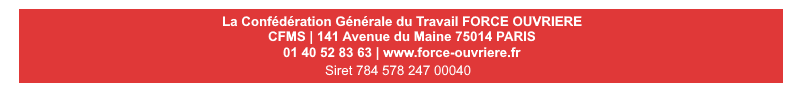 Fonction élective :Membre élu(e) titulaire au CSE                                               si oui, précise le ou les stages que tu as déjà effectué(s) :Les informations recueillies sur ce formulaire sont enregistrées dans un fichier informatisé (www.e-fo.fr)  par la confédération générale du travail FORCE OUVRIERE. Elles sont conservées pendant une période de 10 ans et sont destinées à la direction de la communication de FO. Conformément à la loi « informatique et libertés », vous pouvez exercer votre droit d'accès aux données vous concernant et les faire rectifier directement dans votre compte e-FO ou en nous contactant soit par mail : fichier@force-ouvriere.fr, soit par téléphone : 01 40 52 86 40.AccordsDu : au : A : Avoir effectué le stage « Découverte FO et moyens d’action du syndicat »Mr, MmeNOM : Prénom :Date de naissance :            /          /              Adresse précise :Code Postal :Ville :Téléphone :Email (obligatoire) :IBAN : Joindre obligatoirement un RIB original (ou un RIP)Nom de l'entreprise :Adresse :Code Postal :Ville :Téléphone professionnel :Nombre de salariés dans l’entreprise : Situation d’activité :Actif CDIAutreSecteur d’activité :Fonction publiquePrivéAnnée d’adhésion à FO :Syndicat local :Union départementale :Fédération :Nom du CSE :Adresse :Code Postal :Ville :Téléphone du CSE : E-mail du CSE : Autres : As-tu déjà participé à des stages ?ouinonAnnée :Année :Année :Année :DateSignature ou cachet obligatoirepour UD et ou FédérationStagiaireSyndicatUDet ouFédération